Тема «Рыбы»(20.04.2020-24.04.2020)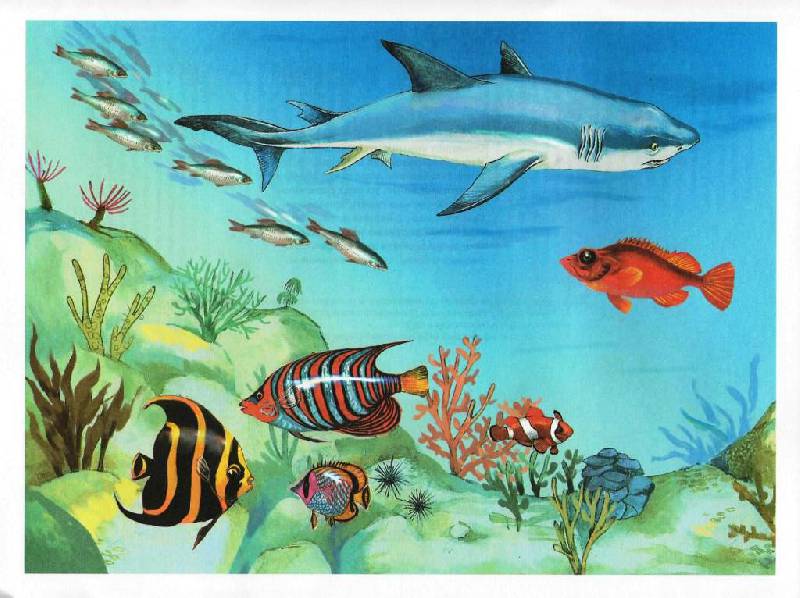 Цель:  Оказание педагогической помощи родителям детей дошкольного возраста.Уважаемые родители! Предлагаю вам некоторые рекомендации по работе с детьми данной темы.Родителям рекомендуется:- Расскажите ребенку о жителях подводного мира (моря, реки, океан, озера).- Обратите внимание на особенности проживания, питания, строения этих животных.- Ответьте на вопросы: что у рыб вместо ног? Почему они могут дышать в воде?- Рассмотрите с ребенком иллюстрации подводных жителей.Расскажите ребёнку о рыбах:Рыбы – это водные жители, тело которых покрыто чешуёй. Тело рыбы состоит из головы, туловища, хвоста и плавников. При помощи плавников рыбы поворачиваются в воде и меняют направление. Рулём для них служит хвост. У большинства рыб глаза расположены по обе стороны от головы, причём рыба умеет видеть каждым глазом по отдельности: она видит сразу и перед собой и над собой, и сзади, и под собой. Дышат рыбы при помощи жабр. Они закрывают жабры и набирают полный рот воды, а потом открывают жабры и выпускают через них воду, «забирая» из воды кислород. Возраст рыбы можно определить по размеру ее чешуи. Рыба не добавляет новую чешую, пока она растет, но она увеличивается в размерах. Таким образом, чешуя показывает возраст рыбы. Все рыбы, живущие на нашей земле, делятся на две группы: морские и пресноводные. Морские– это рыбы, которые могут жить только в солёной воде, пресноводные – это рыбы, живущие в озере, в пруду, в реке, и в аквариуме. Рыбы откладывают икру и часто оберегают её до момента вылупления мальков. Очень часто самцы разделяют с самками заботу о детёнышах.Медуза–плавает вблизи поверхности моря, медленно качаясь вместе с движением воды. Свои жалящие щупальца медуза использует для ловли мелких рыбок и других животных. Если человек коснётся такого щупальца, он может получить сильный ожог. Но не все медузы такие ядовитые, есть очень красивые, их можно брать в руки.Акула– очень опасный хищник, нападающий на самых слабых, неповоротливых или просто невезучих животных. Иногда ей на обед попадают и люди. Без зубов акула никогда не останется потому, что на месте выпавшего зуба снова вырастает новый, ещё более острый зуб.Ёж-рыбазаглатывает большое количество воды, когда считает, что находится в опасности. Её тело становится круглым, как мяч, а покрывающие тело колючки торчат во все стороны. Такой добычей подавится любой хищник.Морской конёк– самая медленная в мире рыба. Это единственный вид рыб, плавающий в вертикальном положении тела.Рыба-меч – самая быстрая в мире, она может плавать с умопомрачительной скоростью 130 километров в час.Лосось после путешествия через океан, может отыскать реку, где он родился. Лосось также приспособлен к жизни в различных водных средах, в том числе реках, озёрах и в открытом море.Пальчиковая гимнастика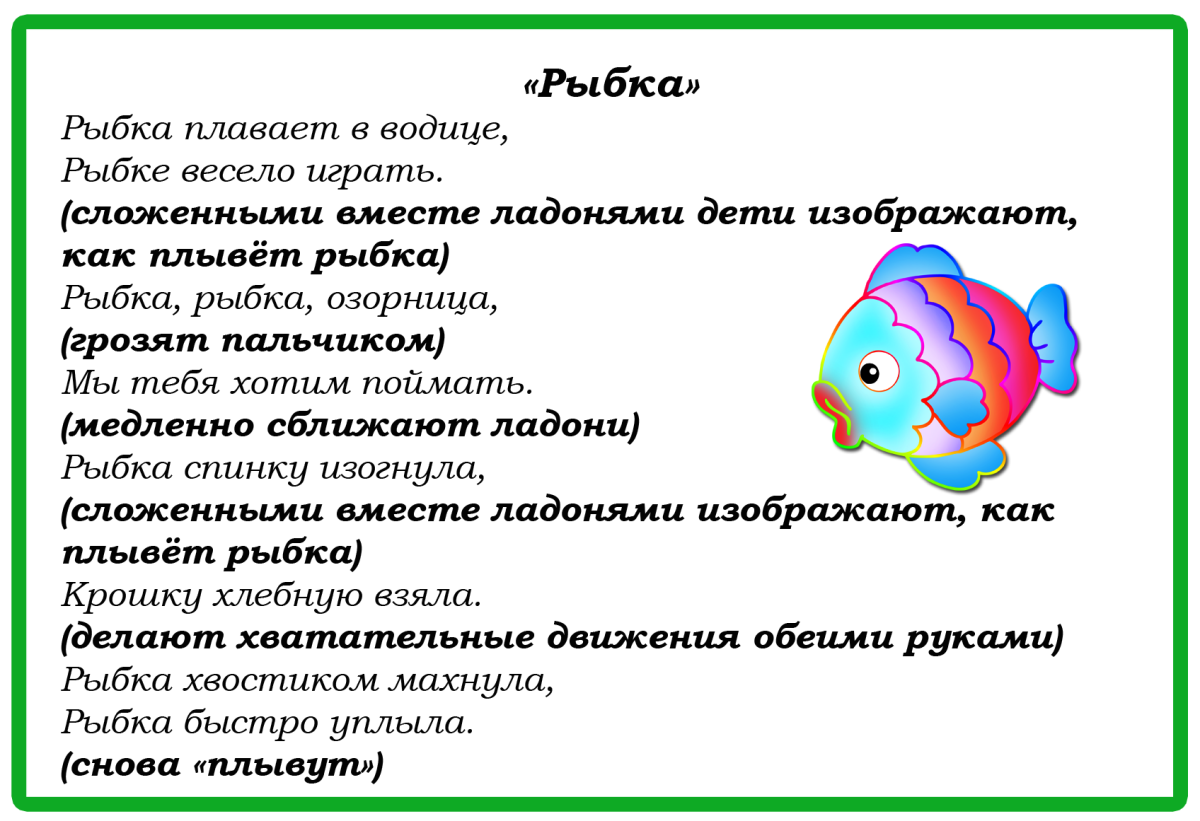 Игры и упражнения1.«Продолжи предложение»Инструкция к заданию: взрослый называет предложение из двух слов «Рыба плавает», ребёнок должен добавить в предложение сначала одно слово, затем два слова и так далее.* Рыба плавает.* Рыба плавает в реке.* Рыба плавает в реке быстро.* Весёлая рыба плавает в реке быстро.* Весёлая маленькая рыба плавает в реке быстро.2. «Один – много»Инструкция к заданию: взрослый бросает мяч и произносит слово в единственном числе; ребёнок, возвращая мяч, произносит слово во множественном числе.* Морской лев – … морские львы.* Злая акула – … злые акулы.* Чёрный краб – … чёрные крабы.* Серый дельфин – … серые дельфины.* Морской конёк – морские коньки.* Прозрачная медуза – … прозрачные медузы.* Морской ёж – … морские ежи.3.«Рыбы-гномы»Инструкция к заданию: взрослый бросает мяч ребёнку, называя рыб. Ребёнок, поймав мяч, перебрасывает его обратно взрослому, называя это слово в уменьшительно-ласкательной форме.Карась – … карасик.(Дельфин, щука, лягушка, креветка, рак, ерш, сом).4.«Рыбы-великаны»Инструкция к заданию: взрослый бросает мяч ребёнку, называя слово. Ребёнок, поймав мяч, перебрасывает его обратно взрослому, образуя слово при помощи увеличительного суффикса.* Пескарь – … пескарище;* окунь – … окунище;* ёрш – … ершище;* акула – … акулища;* карась – … карасище;* рыба – … рыбища и т. д.5. «Чей, чья, чьё, чьи?»* У рыбы голова чья? – … рыбья.* Брюшко чьё? – … рыбье.* Жабры чьи? – … рыбьи.* Хвост чей? – … рыбий.* У щуки туловище чьё? – … щучье.* Плавник чей? – … щучий.* Икринки чьи? – … щучьи.* Чешуя чья? – … щучья.(Акула, лягушка, дельфин, кит и т. д.)6.«Сосчитай улов»Инструкция к заданию: взрослый предлагает ребёнку соотнести слово с предложенной цифрой.* Один … пескарь, три … пескаря, пять … пескарей.* Одна … лягушка, три … лягушки, пять … лягушек.* Один … осьминог, три … осьминога, пять … осьминогов.* Одна … горбуша, три … горбуши, пять … горбуш.* Один … карась, три … карася, пять … карасей.* Одна … акула, три … акулы, пять … акул.7.ЗагадкиВ воде
Она живет.
Нет клюва,
А клюет.
(Рыба)Хвостиком виляет,
Зубаста, а не лает.
(Щука)Он драчун и забияка,
Никогда не знает страха:
На спине – иголки,
А иголки – колки.
(Ерш)У нее во рту пила.
Под водой она жила,
Всех пугала, всех глотала,
А теперь в котел попала.
(Щука)Не человек, не зверь, а с усами.
(Сом)Залежался я на дне,
Мне б поплавать в тишине, —
Так подумать мог бы он
На бревно похожий … .
(СОМ)Графический диктант «Рыбка»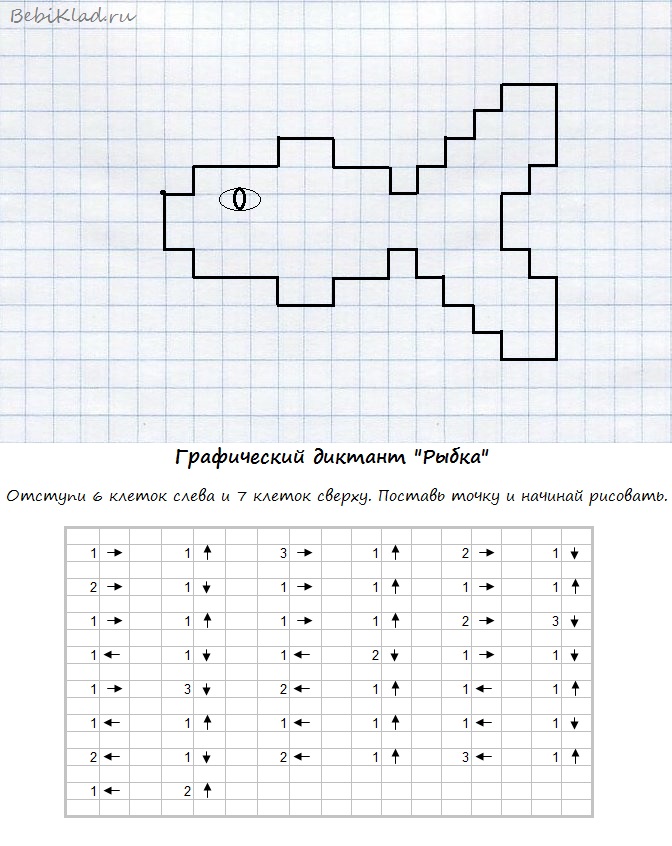 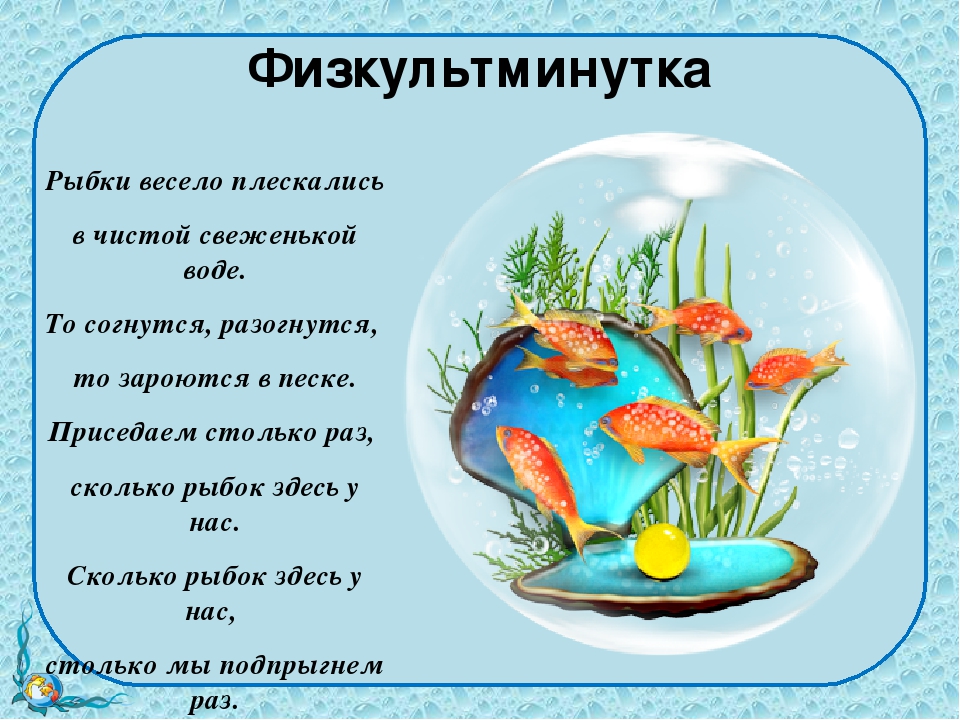 